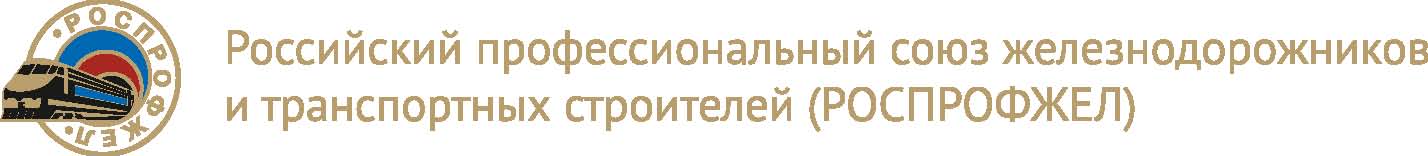 Дорожная территориальная организация Российского профсоюза железнодорожникови транспортных строителейна Октябрьской железной дороге(Дорпрофжел на ОЖД)Бюллетень заочного  голосованияг. Санкт-Петербургчисло                                                                                                            №                                  ______________________________________________                                                                                                        фамилия. имя, отчествоПОВЕСТКА ДНЯ:1.  ГОЛОСОВАНИЕ   по вопросу повестки дня :      «За»          □                        «Против»      □                         «Воздержался»        □ Член президиума Дорпрофжел                                             ___________________       ____________________      __________________                    подпись                                                                     расшифровка подписи 